E-mail:kovardinskii@mail.ruE-mail:kovardinskii@mail.ru___________________________________________________________________________________________ҠАРАР                                                                          ПОСТАНОВЛЕНИЕ16  ғинуар 2020 й.                       № 7                               16 января 2020 г. Об утверждении плана мероприятий по году эстетики Совета сельского поселения Ковардинский сельсовет муниципального районаГафурийский район Республики Башкортостан на 2020 годВо исполнение поручения Главы Администрации района и в связи с объявлением Главой Республики Башкортостан 2020 года Годом эстетики населенных пунктов, руководствуясь Федеральным законом от 06.10.2003 N 131-ФЗ "Об общих принципах организации местного самоуправления в Российской Федерации", Уставом сельского поселения Ковардинский сельсовет муниципального района Гафурийский район Республики Башкортостан ,       Постанавляю:Утвердить план мероприятий по году эстетики Совета сельского поселения Ковардинский сельсовет муниципального района Гафурийский район Республики Башкортостан на 2020 год. (Приложение №1).Настоящее постановление обнародовать в здании Администрации сельского поселения Ковардинский сельсовет муниципального района Гафурийский район Республики Башкортостан путем размещения на информационном стенде по адресу: Республика Башкортостан, Гафурийский район, с.Коварды, ул.З.Валиди, 34 и на официальном сайте сельского поселения Ковардинский сельсовет муниципального района Гафурийский район Республики Башкортостан  http://kovardy.ru.Глава сельского поселения Ковардинский сельсовет муниципальногорайонаГафурийский районРеспублики Башкортостан	Р.Г.АбдрахмановПриложение №1  к постановлению главы администрации  сельского поселенияКовардинский сельсовет муниципального района Гафурийский район РеспубликиБашкортостанот «16» января 2020 г. № 7ПЛАНмероприятий по подготовке и проведению в сельском поселении Ковардинский сельсовет муниципального района Гафурийский район Республики Башкортостан  в 2020 году Года эстетики населенных пунктовБАШОРТОСТАН РЕСПУБЛИКАҺЫFАФУРИ РАЙОНЫ МУНИЦИПАЛЬ РАЙОНЫҠАУАРҘЫ АУЫЛ СОВЕТЫАУЫЛ БИЛӘМӘҺЕХАКИМИТЕ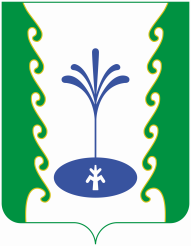 РЕСПУБЛИКА БАШКОРТОСТАНАДМИНИСТРАЦИЯСЕЛЬСКОГО ПОСЕЛЕНИЯ КОВАРДИНСКИЙ СЕЛЬСОВЕТМУНИЦИПАЛЬНОГО РАЙОНАГАФУРИЙСКИЙ РАЙОН453062, Fафури районы, 
Ҡауарҙы ауылы, Зәки Вәлидиурамы, 34
Тел.8(34740) 2-55-65453062, Гафурийский район,
с. Коварды, ул. Заки-Валиди 34
Тел. 8(34740)2-55-65№ п/пНаименование мероприятияСрок исполненияОтветственный за реализацию данного мероприятия Ориентировочная стоимость (тыс.руб.) Источники финансирования№ п/пНаименование мероприятияСрок исполненияОтветственный за реализацию данного мероприятия Ориентировочная стоимость (тыс.руб.) Источники финансирования12345 61.Благоустройство памятников (обелисков) ВОВ в населенных пунктах:- покраска ограждения- побелка фундамента- приобретение венковапрель  -майАдминистрация СП,руководители  учреждений25 ,00МБ1.1Благоустройство и озеленение учреждений, ИЖС:-посадка саженцев, деревьев, кустарников;-оформление клумб, палисадников   апрель-майАдминистрация СП,руководители  учреждений,население10,00МБ1.2Благоустройство родников, колодцев:           -  ограждение родников;колодцевапрель-майАдминистрация СП,население50,00МБ 1.3Благоустройство кладбищ в населенных пунктах:-  организация субботников;- ограждение кладбищ с.Коварды;с.Юлуково          май-июньАдминистрация СП,население100,00МБ2.Организация  и проведение экологических субботников в населенных пунктах  - очистка берегов реки Зилим ;- уборка территорий возле жилых домов;. - санитарная очистка и уборка территорийапрель-октябрьАдминистрация СП,населениесубботник2.1.Организация  и проведение еженедельных экологических субботников «День чистоты» на закрепленных территориях и участках  еженедельнопо пятницамАдминистрация СП,население-субботник 3.Благоустройство населенных пунктов: 3.1   - содержание и ремонт дорог в населенных пунктах: ямочный, профилирование, отсыпка;в течение годаАдминистрация СП600, 000     МБ3.2- установка дорожных знаков внутри населенных пунктов СПАдминистрация СПСогласно ПСД         МБ3.3-обустройство мест сбора ТКО -контейнерных площадок в населенных пунктах СП(Коварды,Юлуково,Акташево) апрель-майАдминистрация СП           200,00            РБ3.4- ремонт кровли СК д.Сабаевов течение годаАдминистрация СП           500,00       МБ3.5- ремонт ограждения ФАП  д.Акташевов течение годаАдминистрация СП              50,00        МБ3.6- ремонт  ограждения   СК  д.Сабаево; НОШ д.Сабаевов течение годаАдминистрация СП               100,00         РБ3.7- ремонт ограждения СК    с.Юлуково;детскогосада с.Юлуковов течение годаАдминистрация СП               200,00        РБ3.8Косметический ремонт мечетей в СП  - лакирование стен обшивки с наружной стороны;- покраска ограждениямай-июльИмам-хатибы, населениеСпонсорская, благотворительная помощь, пожертвование4.   Капитальный ремонт уличного освещения  населенных пунктов СПмай-августАдминистрация СП335,411РБ  6.Организовация и проведение   праздника «Здравствуйте, односельчане!»в с.Юлуково с проведением конкурса- «Образцовый дом»- «Лучший  сад» и т.д.июльИнициативная группа70,00Спонсорская, благотворительная помощь, пожертвование 7.Организация и проведение конкурса среди населенных пунктов на звание:      -    «Самое красивое село»«Самый лучший двор»«Самый лучший  сад»апрель-сентябрьАдминистрация СП30,00МБ